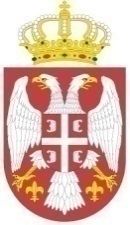 Szerb Köztársaság Vajdaság Autonóm Tartomány Zenta község Zenta község polgármester Szám: 415-8/2023-II Kelt: 2023.11.24-énZ e n t a A helyi önkormányzatról szóló törvény (a Szerb Köztársaság Hivatalos Közlönye, 129/2007., 83/2014. – más törv., 101/2016. – más törv., 47/2018. sz. és 111/2021. - más. törv.) 44. szakasza 1. bekezdésének 5. pontja, Zenta község statútuma (Zenta Község Hivatalos Lapja, 4/2019. sz.) 61. szakasza 1. bekezdésének 9. pontja, Zenta községben a 2022-es évben a mezőgazdasági- és vidékfejlesztési támogatási programok megvalósításáról szóló szabályzat (Zenta Község Hivatalos Lapja, 14/2022. sz.) 14. szakaszának 6. bekezdése alapján, éspedig Zenta községben a vidékfejlesztési támogatás intézkedései lefolytatásában illetékes  bizottság 2023.11.24-én  kelt javaslata alapján, Zenta község polgármestere 2023.11.24-én meghozta az alábbi HATÁROZATOT ZENTA KÖZSÉG MEZŐGAZDASÁG-FEJLESZTÉSI KÖLTSÉGVETÉSI PÉNZALAPJÁBÓL AZ ESZKÖZÖK ODAÍTÉLÉSÉRŐL A SZAPORÍTÓANYAG BESZERZÉSÉNEK A TÉRÍTÉSÉRE MESTERSÉGES MEGTERMÉKENYÍTÉSHEZ ÉS AZ ELVÉGZETT ÁLLATORVOSI SZOLGÁLTATÁSOKÉRT A 2023-AS ÉVBENszakasz Vissza nem térítendő eszközöket ítélünk oda a következő regisztrált mezőgazdászoknak a szaporítóanyag beszerzésének a térítésére mesterséges megtermékenyítéshez és az elvégzett állatorvosi szolgáltatásokért a 2023-as évben: 2. szakaszA vissza nem térítendő eszközökre nem valósítottak meg jogosultságot a nyilvános felhívás alábbi résztvevői (nincs fejőstehén): 3. szakaszA vissza nem térítendő eszközök használóinak és Zenta községnek a jogai és kötelezettségei szerződéssel kerülnek szabályozásra. 4. szakaszA vissza nem térítendő eszközök odaítéléséről szóló szerződést legkésőbb 2023.12.10-éig kell megkötni. I n d o k o l á sZenta község polgármestere 2023.10.30-án kiírta a vissza nem térítendő eszközök odaítéléséről szóló nyilvános felhívást a regisztrált mezőgazdászoknak a szaporítóanyag beszerzésének visszatérítésére és az állatorvosi szolgáltatásokra a 2023-as évben. A nyilvános  felhívás 2023.10.30-án lett közzétéve Zenta Község Hivatalos Lapjában, Zenta község Községi Közigazgatási Hivatala hirdetőtábláján, a helyi közösségek helyiségeiben, valamint Zenta község hivatalos honlapján, a www.zenta-senta.co.rs címen. A nyilvános felhívással előirányozott határidőben, azaz 2023.11.14-éig 34 jelentkezés érkezett be. Zenta községben a vidékfejlesztési támogatás intézkedései lefolytatásában illetékes  bizottság a 2023.11.24-én tartott ülésén megállapította, hogy 1  jelentkezés nem tett eleget a felhívással előirányozott feltételeknek, mert a  jelentkezés benyújtója  nem tart  fejős tehenet (Zenta községben a 2023-as évben a mezőgazdasági- és vidékfejlesztési támogatási programok megvalósításáról szóló szabályzat 4. szakasza 1. bekezdése alapján).Zenta községben a 2023-as évben a mezőgazdasági- és vidékfejlesztési támogatási programok megvalósításáról szóló szabályzat (Zenta Község Hivatalos Lapja, 14/2023. sz.) 14. szakaszának 7. bekezdésével, az eszközök odaítéléséről szóló határozatot a község polgármestere hozza meg.  A fent felsoroltak alapján meghoztuk a rendelkező rész szerinti határozatot JOGORVOSLATI UTASÍTÁS: A jelen határozat ellen az elégedetlen nyilvános felhívás résztvevői fellebbezést nyújthat be Zenta község Községi Tanácsához, a jelen határozatnak Zenta község hivatalos honlapján való közzétételétől számított 15 napon belül. Czeglédi Rudolf s. k. Zenta község polgármestere SorszámCsaládi és utónévJóváhagyott összeg Pontok1Surányi Hargita20,000.0042Juhász Károly20,000.0023Sándor Gizella18,000.0044Szokola Ildikó4,000.0045Juhász Anikó16,500.0046Mácsár Péter17,0 00.0027Harmat Irén8,000.0048Kólity Attila20,000.0019Sinkovics Tibor20,000.00110Szabó Gyöngyi20,000.00311Barna Edit12,000.00412Lajkó Fanni18,000.00813Zlatiborka Zita20,000.00314Harmat Rudolf16,500.00215Búrány Gábor 20,000.00416Kávai József8,5 00.00217Homolya Ernő12,050.00218Hangya Nándor19,500.00219Molnár Zsuzsanna14,500.00420Mészáros Judit14,000.00421Bálint Edvárd19,000.00322Szabó József15,500.00223Bajusz Judit20,000.00324Slajher László20,000.00125Slajher Attila14,500.00226Gyenes Zsolt20,000.00127Gombos József6,000.00228Jablonszki Ferenc20,000.00129Bálint Zoltán19,500.00230Hagymás Franciska20,000.00431Ríger  Róbert20,000.00132Gere Antal14,000.00233Mikonya Mátyás7,000.002Sorsz.Családi és utónévFejős tehén sz.1Vámos Mátyás0